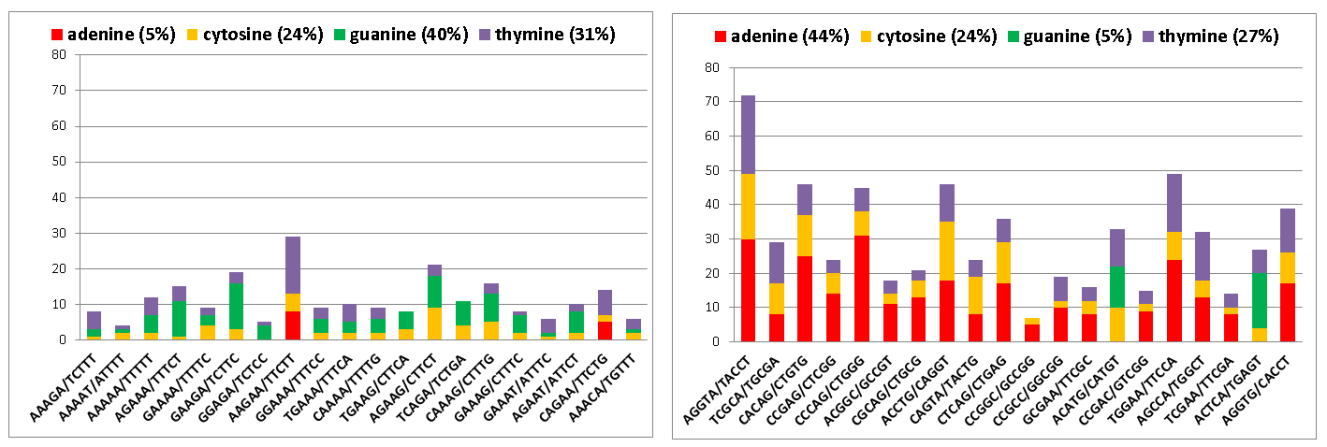 S4 Fig. Nucleotide substitutions detected in the middle position in top 20 coldspots (left) and hotspots (right). Each column shows individual substitutions in the motif analyzed in the 5 genes. Nucleotides with percentage indicate total sum of particular base substitution.